MECHANIKA II.1.Házi feladat –INERCIASZÁMÍTÁS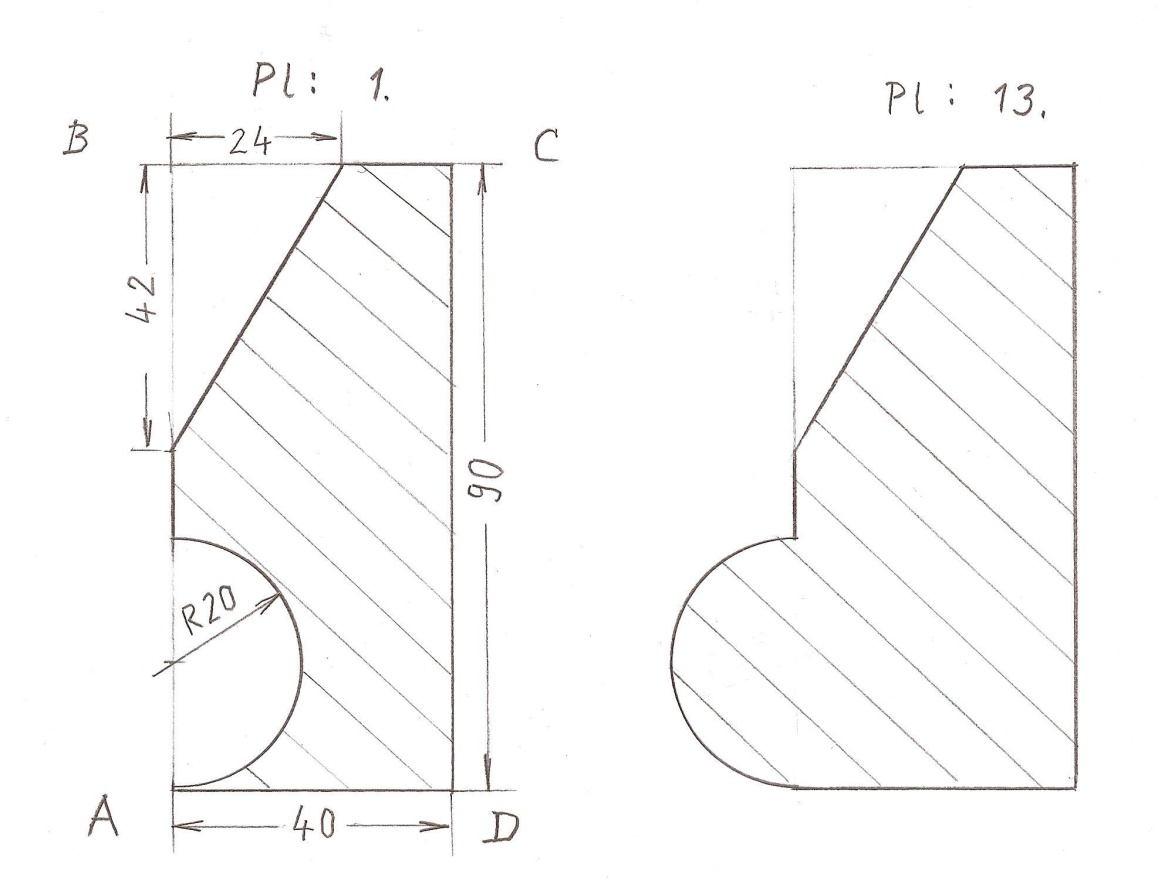 Számítsa ki a kijelölt számú alakzat súlyponti tengelyeire a másodrendű nyomatékokat, majd határozza meg a főtengelyek helyzetét és a főinerciák értékét is. Rajzolja is be a főtengelyeket!Szemléltesse Mohr-kör segítségével a számítást!123456789101112félkör-A-A-A-B-B-B-C-C-C-D-D-Dháromszög-B-C-D-A-C-D-A-B-D-A-B-C131415161718192021222324félkörAAABBBCCCDDDháromszög-B-C-D-A-C-D-A-B-D-A-B-C252627282930313233343536félkör-A-A-A-B-B-B-C-C-C-D-D-DháromszögBCDACDABDABC